COORDINACIÓN GENERAL DE GESTIÓN INTEGRAL DE LA CIUDAD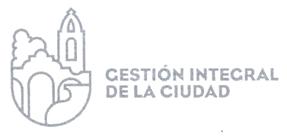 DIRECCIÓN DE MOVILIDAD Y TRANSPORTEINFORME MENSUAL DE LAS ACTIVIDADESCORRESPONDIENTES AL MES DE MARZO DEL 202103 REUNIONES CON PERSONAL  DEL IMEPLAN 02 REUNIONES CON PERSONAL DE LA AMIM01 REUNION CON PERSONAL DE LA SIOP01 REUNION CON PERSONAL DE MOVILIDAD Y TRANSPORTE DE TONALÁ06 REUNIONES EN EL H. AYUNTAMIENTO DE SAN PEDRO TLAQUEPAQUE 26 COLONIAS VISITADAS (PORTALES TLAQUEPAQUE, POTRERO, SANTA MARÍA TEQUEPEXPAN, LÓPEZ POTILLO, SANTA ANITA TATEPOSCO, MISIÓN SAN FRANCISCO, TERRALTA SANTA CRUZ DEL VALLE, ALAMO INDUSTRIAL, FRACCIONAMIENTO VERDE VALLE, FRACCIONAMIENTO REVOLUCIÓN, MIRAVALLE, ZONA CENTRO, LOS PUESTOS, SANTA ANITA, SAN MIGUEL, NUEVA SANTA MARÍA, LOS ALTOS, ARTESANOS, BALCONES DE SANTA MARÍA, JARDINES DE MIRAFLORES, LOMAS DE SAN MIGUEL, FRACCIONAMIENTO HACIENDA SAN PEDRO, PARQUES DEL BOSQUE, COLONIAL TLAQUEPAQUE, SAN MARTÍN DE LAS FLORES DE ABAJO, VISTA HERMOSA.